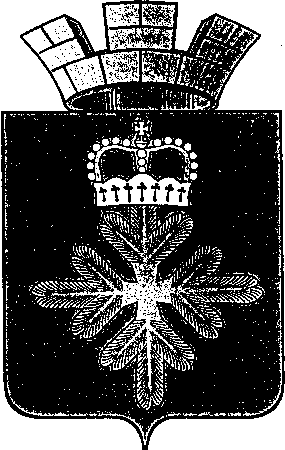 ПОСТАНОВЛЕНИЕАДМИНИСТРАЦИИ ГОРОДСКОГО ОКРУГА ПЕЛЫМО внесении изменений в Устав Муниципального казённого общеобразовательного учреждения средняя общеобразовательная школа № 1 п. Пелым, утвержденный постановлением администрации городского округа Пелым от 22.12.2011 года № 453В целях приведения Устава Муниципального казённого общеобразовательного учреждения средняя общеобразовательная школа № 1 п. Пелым в соответствие с требованиями действующего законодательства Российской Федерации, руководствуясь Уставом городского округа Пелым, администрация городского округа ПелымПОСТАНОВЛЯЕТ:1. Внести в Устав Муниципального казённого общеобразовательного учреждения средняя общеобразовательная школа № 1 п. Пелым, утвержденный постановлением администрации городского округа Пелым от 22.12.2011 года № 453, следующие изменения и дополнения:1) в пункте 1.3главы 1 в почтовом и юридическом адресе слова «поселок» заменить словами«рабочий поселок»;2) в подпункте 6 пункта 2.3 главы 1 слова «ЛПУ «Пелымская ГБ» заменить словами «Пелымское отделение» ГБУЗ СО «Краснотурьинская городская больница»;3) в  пункте 3.1 главы 3 слова «имеет печать с изображением государственного герба Российской Федерации» заменить словами  «имеет печать с собственным наименованием»;4) пункт 3.2. главы 3 дополнить абзацами 2, 3 следующего содержания: «Учреждение вправе осуществлять закупку товаров, работ и услуг в соответствии с законодательством Российской Федерации, выполняя полномочия Заказчика.В целях обеспечения муниципальных нужд Заказчик:1) формирует план закупок;2) формирует план-график;3) определяет начальную (максимальную) цену контракта, договора;4) осуществляет подготовку технического задания и условия проекта контракта, договора и несет ответственность за достоверность представляемых сведений;5) осуществляет обоснование закупок, определение условий контракта, договора, в том числе на определение начальной (максимальной) цены контракта, договора;6) осуществляет подписание контракта, договора;7) осуществляет контроль за исполнением поставщиком (подрядчиком, исполнителем) условий контракта, договора в соответствии с законодательством Российской Федерации;8) участвует в рассмотрении дел об обжаловании результатов определения поставщиков (подрядчиков, исполнителей) и осуществляет подготовку материалов для выполнения претензионной работы;9) организует в случае необходимости на стадии планирования закупок консультации с поставщиками (подрядчиками, исполнителями) и участвует в таких консультациях в целях определения состояния конкурентной среды на соответствующих рынках товаров, работ, услуг, определения наилучших технологий и других решений для обеспечения муниципальных нужд;10) рассматривает и готовит ответы на запросы о предоставлении информации об осуществлении закупок и о ходе исполнения контрактов, иные обращения, представленные общественными объединениями и объединениями юридических лиц, в соответствии с законодательством Российской Федерации о порядке рассмотрения обращений граждан.»;5) пункт 3.7 главы 3 изложить в следующей редакции:«Право учреждения на выдачу выпускникам документа о соответствующем уровне образования (документ об образовании, справка об обучении, свидетельство об обучении), заверенного печатью организации, на включение в схему централизованного государственного финансирования возникают у учреждения с момента его государственной аккредитации.».6) Абзац 2 пункта 4.3 главы 4 изложить в следующей редакции:«Прием детей в учреждение на обучение по образовательным программам начального общего образования в более раннем или более позднем возрасте возможен с разрешения учредителя учреждения по заявлению родителей (законных представителей).».7) пункт 4.4 главы 4 изложить в следующей редакции: «Правила приема граждан в учреждение в части, не урегулированной законодательством об образовании, определяются Положением о правилах приема обучающихся, которое утверждается приказом директора Учреждения.       Учреждение обеспечивает прием всех граждан, которые имеют право на получение общего образования соответствующего уровня, если иное не предусмотрено законодательством.»8) пункт 4.6 главы 4 изложить в следующей редакции: «При приеме в учреждение обучающиеся и их родители (законные представители) должны быть ознакомлены с настоящим Уставом, лицензией на право ведения образовательной деятельности, со свидетельством о государственной аккредитации, и другими документами, регламентирующими деятельность учреждения, основными образовательными программами, реализуемыми организацией.»;9) в абзаце 3 пункта 4.17 главы 4 исключить слово «четвертные»;10) в пункте 4.25 главы 4 слова «документ государственного образца об уровне образования» заменить словами «документ об образовании»;11) в пункте 4.26 главы 4 слова «справка установленного образца об обучении» заменить словами «справка об обучении»;12) в пункте 4.40 главы 4 число «5» заменить числом «3»;13)в пункте 5.11 главы 5 слова «документами государственного образца об уровне образования и (или) квалификации» заменить словами «документами об образования и о квалификации»;14) в абзаце 2 пункта 5.11 главы 5 исключить слова «Уголовным кодексом РСФСР».15) по всему тексту слова «основная общеобразовательная программа среднего (полного) общего образования» заменить словами «основная общеобразовательная программа среднего общего образования».16) по всему тексту слова «Закон РФ «Об образовании» и «Закон Российской Федерации от 10.07.1992 года № 3266-1 «Об образовании» заменить словами «Федеральный закон от 29.12.2012 № 273-ФЗ «Об образовании в Российской Федерации».17) по всему тексту слова «среднее (полное) общее образование» заменить словами «среднее общее образование».18) по всему тексту слова «очно-заочной (вечерней)» заменить словами «очно-заочной».2. Директору Муниципального казённого общеобразовательного учреждения средняя общеобразовательная школа № 1 п. Пелым Т.А. Смирновой произвести регистрацию изменений в Устав Муниципального казённого общеобразовательного учреждения средняя общеобразовательная школа № 1 п. Пелым3. Настоящее постановление опубликовать в информационной газете «Пелымский Вестник», разместить на официальном сайте городского округа Пелым в информационно-телекоммуникационной сети «Интернет».4. Контроль за исполнением настоящего постановления возложить на заместителя главы администрации городского округа Пелым А.А. Пелевину.И.о. главы администрациигородского округа Пелым                                                                 Т.Н. Баландинаот 26.06.2017 № 197п. Пелым 